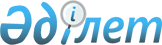 О внесении изменений и дополнений в Конституционный закон Республики Казахстан "О судебной системе и статусе судей Республики Казахстан"Конституционный закон Республики Казахстан от 7 ноября 2014 года № 245-V ЗРК      Примечание РЦПИ!

      Порядок введения в действие настоящего Закона см. ст. 2

      Статья 1. Внести в Конституционный закон Республики Казахстан от 25 декабря 2000 года «О судебной системе и статусе судей Республики Казахстан» (Ведомости Парламента Республики Казахстан, 2000 г., № 23, ст. 410; 2006 г., № 23, ст. 136; 2008 г., № 20, ст. 77; 2010 г., № 24, ст. 147; 2012 г., № 5, ст. 38; 2014 г., № 16, ст. 89) следующие изменения и дополнения:



      1) в статье 11:



      часть первую пункта 3 дополнить подпунктом 1-1) следующего содержания:

      «1-1) президиум пленарного заседания;»;



      дополнить пунктом 6 следующего содержания:

      «6. При областном суде для оценки морально-нравственных качеств кандидатов на должность судьи образуется консультативно-совещательный орган - Общественный совет.

      Заключение Общественного совета носит рекомендательный характер.»;



      2) пункты 2 и 3 статьи 14 изложить в следующей редакции:

      «2. В случае досрочного прекращения или истечения срока полномочий председателя областного суда временное исполнение обязанностей председателя возлагается Председателем Верховного Суда на одного из председателей апелляционных судебных коллегий областного суда, а в случае отсутствия председателей апелляционных судебных коллегий временное исполнение обязанностей председателя областного суда возлагается на судью кассационной судебной коллегии областного суда.

      Председательствование на заседаниях кассационной судебной коллегии областного суда возлагается на судью кассационной судебной коллегии областного суда.

      3. В случае временного отсутствия председателя областного суда возложение исполнения обязанностей осуществляется председателем областного суда на одного из председателей апелляционных судебных коллегий областного суда, а в случае отсутствия председателей апелляционных судебных коллегий временное исполнение обязанностей председателя областного суда возлагается на судью кассационной судебной коллегии областного суда.

      Председательствование на заседаниях кассационной судебной коллегии областного суда возлагается председателем областного суда на судью кассационной судебной коллегии областного суда.»;



      3) в пункте 1 статьи 16:



      подпункт 7) изложить в следующей редакции:

      «7) рассматривает кандидатуры на вакантные должности судей районного и областного судов, председателя районного суда и выносит соответствующие заключения;»;



      дополнить подпунктом 9-2) следующего содержания:

      «9-2) утверждает регламент президиума пленарного заседания областного суда;»;



      4) дополнить статьей 16-1 следующего содержания:

      «Статья 16-1. Президиум пленарного заседания областного суда

      1. Президиум пленарного заседания областного суда:

      1) обеспечивает подготовку предложений по совершенствованию деятельности судов для рассмотрения их на пленарных заседаниях областного суда;

      2) осуществляет иные полномочия, не отнесенные настоящим Конституционным законом к компетенции других органов областного суда.

      2. Состав президиума пленарного заседания областного суда состоит из семи членов - председателя и председателей судебных коллегий областного суда, председателя филиала Союза судей, председателя Комиссии по судейской этике, а также двух судей, делегируемых пленарным заседанием областного суда сроком на два года.

      3. Президиум пленарного заседания областного суда созывается председателем областного суда и правомочен при наличии не менее двух третей от общего числа его членов.

      4. Организация работы президиума пленарного заседания областного суда определяется регламентом, утверждаемым пленарным заседанием областного суда.»;



      5) пункт 2 статьи 17 дополнить подпунктом 3-2) следующего содержания:

      «3-2) направляет в Высший Судебный Совет список лиц, зачисленных в кадровый резерв;»;



      6) часть первую пункта 3 статьи 18 дополнить подпунктом 1-1) следующего содержания:

      «1-1) президиум пленарного заседания;»;



      7) в статье 20:



      в пункте 1:



      подпункт 4) изложить в следующей редакции:

      «4) вносит на рассмотрение пленарного заседания Верховного Суда материалы для принятия нормативных постановлений Верховного Суда по вопросам судебной практики;»;



      дополнить подпунктами 4-1), 9-3) и 9-4) следующего содержания:

      «4-1) вносит представления о пересмотре судебных актов в порядке надзора по основаниям, предусмотренным законом;»;

      «9-3) утверждает типовое положение об Общественном совете;

      9-4) утверждает типовой регламент президиума пленарного заседания;»;



      подпункт 7) пункта 2 изложить в следующей редакции:

      «7) присваивает судьям республики ведомственные награды, звание «Почетный судья», утверждает Положение о порядке присвоения этого звания;»;



      8) в пункте 1 статьи 22:

      подпункт 2) изложить в следующей редакции:

      «2) по итогам изучения и обобщения судебной практики рассматривает вопросы соблюдения законности при отправлении правосудия судами республики;»;



      подпункт 3-1) исключить;



      подпункты 4) и 6) изложить в следующей редакции:

      «4) заслушивает информацию председателей судебных коллегий Верховного Суда, Судебного жюри и руководителя уполномоченного органа;»;

      «6) рассматривает кандидатуры на вакантные должности председателей, председателей судебных коллегий областных судов, председателей судебных коллегий и судей Верховного Суда и выносит соответствующие заключения, утверждает список лиц, зачисленных в кадровый резерв;»;



      дополнить подпунктами 7-3) и 7-4) следующего содержания:

      «7-3) утверждает регламент президиума пленарного заседания Верховного Суда;

      7-4) утверждает положение о научно-консультативном совете при Верховном Суде и его состав;»;



      9) дополнить статьей 22-1 следующего содержания:

      «Статья 22-1. Президиум пленарного заседания Верховного Суда

      1. Президиум пленарного заседания Верховного Суда:

      1) обеспечивает подготовку предложений по совершенствованию деятельности судов для рассмотрения их на пленарных заседаниях Верховного Суда;

      2) осуществляет иные полномочия, касающиеся организации деятельности судов, не отнесенные настоящим Конституционным законом к компетенции других органов Верховного Суда.

      2. Состав президиума пленарного заседания Верховного Суда состоит из девяти членов - Председателя и председателей надзорных судебных коллегий Верховного Суда, председателя Союза судей, председателя Комиссии по судейской этике, председателя Судебного жюри, председателя Республиканской комиссии по кадровому резерву, а также двух судей, делегируемых пленарным заседанием Верховного Суда сроком на два года.

      3. Президиум пленарного заседания Верховного Суда созывается Председателем Верховного Суда и правомочен при наличии не менее двух третей от общего числа его членов.

      4. Организация работы президиума пленарного заседания Верховного Суда определяется регламентом, утверждаемым пленарным заседанием Верховного Суда.»;



      10) дополнить статьей 23-1 следующего содержания:

      «Статья 23-1. Статус судей международных судов,

                    делегированных от Республики Казахстан

      1. Судьям международных судов, делегированным от Республики Казахстан, предоставляется право занятия последней должности, а время работы судьей международного суда включается в стаж судейской работы и учитывается при выходе в отставку.

      2. В части, не урегулированной международными договорами, ратифицированными Республикой Казахстан, на судей международных судов, делегированных от Республики Казахстан, распространяются все материальные и социальные гарантии, предусмотренные настоящим Конституционным законом.»;



      11) пункт 1 статьи 29 изложить в следующей редакции:

      «1. Судьей районного суда может быть назначен гражданин Республики Казахстан:

      1) достигший возраста двадцати пяти лет;

      2) имеющий высшее юридическое образование, безупречную репутацию и стаж работы по юридической профессии не менее двух лет;

      3) сдавший квалификационный экзамен (лицо, окончившее обучение и сдавшее квалификационный экзамен в специализированной магистратуре, освобождается от сдачи экзамена в течение пяти лет со дня окончания обучения);

      4) прошедший медицинское освидетельствование и подтвердивший отсутствие заболеваний, препятствующих исполнению профессиональных обязанностей судьи;

      5) успешно прошедший стажировку в суде и получивший положительный отзыв пленарного заседания суда (лицо, окончившее обучение и сдавшее квалификационный экзамен в специализированной магистратуре, освобождается от прохождения стажировки в течение пяти лет со дня окончания обучения).»;



      12) пункт 3 статьи 30 изложить в следующей редакции:

      «3. Кандидатура на вакантную должность председателя районного суда рассматривается на альтернативной основе Высшим Судебным Советом по представлению Председателя Верховного Суда, внесенному им на основании решения пленарного заседания соответствующего областного суда.

      Кандидатуры на вакантные должности председателей и председателей судебных коллегий областных судов, председателей судебных коллегий и судей Верховного Суда рассматриваются на альтернативной основе Высшим Судебным Советом по представлению Председателя Верховного Суда, внесенному им на основании решения пленарного заседания Верховного Суда.

      Кандидатуры на вакантные должности председателя районного суда рекомендуются, как правило, из числа действующих судей или лиц, имеющих стаж работы в должности судьи не менее пяти лет.

      Кандидатуры на вакантные должности председателей и председателей судебных коллегий областных судов рекомендуются, как правило, из числа действующих судей или лиц, имеющих стаж работы в должности судьи не менее десяти лет.

      При этом приоритет при отборе кандидатов на должность председателя районного суда, председателей и председателей судебных коллегий областных судов, судьи и председателей судебных коллегий Верховного Суда отдается лицам, состоящим в кадровом резерве.

      Кандидат на должность председателя судебной коллегии Верховного Суда рекомендуется из числа судей Верховного Суда.

      Высший Судебный Совет рекомендует кандидатов на вакантные должности председателей, председателей судебных коллегий местных и других судов, председателей судебных коллегий Верховного Суда Президенту Республики Казахстан для назначения на должности.

      Кандидатура на должность Председателя Верховного Суда рассматривается Высшим Судебным Советом.

      Высший Судебный Совет рекомендует кандидатов на вакантные должности Председателя, судьи Верховного Суда Президенту Республики Казахстан для представления в Сенат Парламента Республики Казахстан.»;



      13) статью 31 дополнить пунктом 9 следующего содержания:

      «9. Председатели и председатели судебных коллегий местных и других судов, председатель и председатели судебных коллегий Верховного Суда, освобожденные от должности по основаниям, указанным в подпункте 4) пункта 1 статьи 40 настоящего Конституционного закона, продолжают осуществлять полномочия судьи соответствующего суда.

      В случае отсутствия вакантных должностей судей в соответствующем суде председатели и председатели судебных коллегий местных и других судов с их согласия представляются к назначению на вакантную должность судьи равнозначного или нижестоящего суда без конкурса.

      В случае отсутствия вакантных должностей судей в Верховном Суде председатель и председатели судебных коллегий Верховного Суда с их согласия представляются к назначению на вакантную должность судьи нижестоящего суда без конкурса.»;



      14) в статье 33:



      пункт 1 дополнить подпунктом 5) следующего содержания:

      «5) подано заявление об освобождении от должности судьи по собственному желанию.»;



      дополнить пунктом 2-2 следующего содержания:

      «2-2. При подаче заявления об освобождении от должности судьи по собственному желанию его полномочия приостанавливаются по истечении одного месяца со дня подачи этого заявления.»;



      15) пункт 4 статьи 34 изложить в следующей редакции:

      «4. Освобождение от должности судьи одновременно влечет прекращение полномочий председателя или председателя судебной коллегии соответствующего суда.

      Освобождение от должности председателя или председателя судебной коллегии соответствующего суда по его собственному желанию либо по истечении срока полномочий не влечет освобождение его от должности судьи этого суда, за исключением случаев, предусмотренных пунктом 7 статьи 31 настоящего Конституционного закона.

      В случае отсутствия вакантной должности судьи в соответствующем суде председатель или председатель судебной коллегии с его согласия представляется к назначению на вакантную должность судьи равнозначного или нижестоящего суда без конкурса.»;



      16) часть первую пункта 1 статьи 35 изложить в следующей редакции:

      «1. Отставкой является прекращение полномочий судьи в форме почетного ухода с должности судьи, имеющего безупречную репутацию, стаж судейской работы не менее пятнадцати лет, с сохранением за ним звания судьи, принадлежности к судейскому сообществу, гарантии личной неприкосновенности и иных материальных и социальных гарантий, предусмотренных настоящим Конституционным законом.»;



      17) статью 47 дополнить пунктом 3 следующего содержания:

      «3. В случаях, предусмотренных подпунктом 9) пункта 1 статьи 34 настоящего Конституционного закона, при освобождении от должности судьи ему производится выплата выходного пособия в размере четырех среднемесячных заработных плат при стаже судейской работы не менее трех лет.»;



      18) в статье 51:



      второе предложение пункта 2 изложить в следующей редакции:

      «Служебное жилое помещение, занимаемое для постоянного проживания судьей, может быть по его желанию приватизировано в порядке, установленном законодательством Республики Казахстан.»;



      дополнить пунктом 4 следующего содержания:

      «4. В случаях, предусмотренных подпунктом 9) пункта 1 статьи 34 настоящего Конституционного закона, при освобождении от должности судьи ему предоставляется право приватизации занимаемого им служебного жилого помещения в порядке, установленном законодательством Республики Казахстан.»;



      19) пункт 2 статьи 53 изложить в следующей редакции:

      «2. Порядок и условия медицинского обслуживания судей определяются законодательством Республики Казахстан.».



      Статья 2. Настоящий Конституционный закон вводится в действие по истечении десяти календарных дней после дня его первого официального опубликования, за исключением абзацев третьего, четвертого и шестого подпункта 7) и абзаца четвертого подпункта 8)  статьи 1, которые вводятся в действие с 1 января 2015 года.      Президент

      Республики Казахстан                       Н. НАЗАРБАЕВ
					© 2012. РГП на ПХВ «Институт законодательства и правовой информации Республики Казахстан» Министерства юстиции Республики Казахстан
				